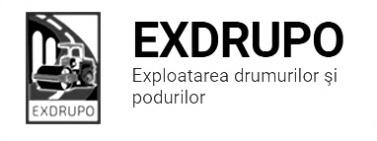 Notă informativăcu privire la lucrările de întreţinere şi salubrizare a infrastructurii rutieresect. Centru:executate 26.10.2021:Salubrizare manuala:str.Tabacaria Veche – 1 cursa, str.Haltei – 1cursa Lichidarea situatiei de avariere:str.Fintinilor – 18m2Amenajare beton asfaltic: sos.Hincesti – Spicului – 112m2Sapatura manuala: sos.Hincesti – Sihastrului – 25m3Evacuare gunoi: sos.Hincesti – Sihastrului – 2curseSalubrizare mecanizata: bd. Șt. cel Mare, bd. Gagarin, bd. Negruzzi, Aleea Gării, str. Ismail, bd. D. Cantemir, str. Ciuflea, Viaduc, str. P. Halippa, str. V. Alecsandri, șos. Hîncești, str. Gh. Asachi.planificate 27.10.2021:Salubrizare manuala: str.L. Cacinschi, sos.Hincesti.Amenajare pietris:sos.Hincesti – Sihastrului Montare borduri: sos.Hincesti – Sihastrului 	sect. Buiucani:	executate 26.10.2021:Salubrizare mecanizata: str.V.Belinski, str.L.Deleanu, str.I.Pelivan, str.N.Costin, str 27 Martieplanificate 27.10.2021:Demontare /montare pavaj: str.I.Pelivan 30/2Frezare partii carosabile: str.TeilorSalubrizare manuala: str.Teilor sect.Rîşcani:executate 26.10.2021:Salubrizare mecanizata: str.Albisoara, C.Mosilor, str.T.Vladimirescu, str.Florilor, str.N.Dimo, str.Studentilor, str.Socoleni, str.Ceucari.Excavarea/trans. gunoi: bd.C.Voda 19/1 – 4 curseDemontare borduri: bd.C.Voda 19/1 – 12 mDemontare zidarii: bd.C.Voda 19/1 – 32 mSapatura manuala/incarc.manuala: bd.C.Voda 19/1 – 1,5 m3/ 2,3m3planificate 27.10.2021:Montare bordure: bd.C.Voda 19/1sect. Botanica:executate 26.10.2021:Excavare/trans. gunoi: com.Tintereni str.I.Creanga – 24 curseAmenajare beton asfaltic: str.Teilor 10 -  100 m2 Salubrizare mecanizata: sos.Muncesti, str.Minsk, str.Pandurilor, str.Sarmisegetuza, str.Trandafirilor, str.V.Crucii, str.Grenoble. planificate 27.10.2021:Excavare/transport. gunoi: com.Tintereni str.I.CreangaMontare bordure: str.Cernautisect. Ciocana:executate 26.10.2021:Amenajare beton asfaltic: str.Teilor – 244 tFrezarea partii carosabile: str.Teilor – 38m2Salubrizare manuala: str.Teilor – 1 cursaexecutate 26-27.10.2021(in noapte):Salubrizare mecanizata: str.L.Bicului, str.Uzinelor, str.V.lui Voda, str.P.Inalt, str.Otovasca.planificate 27.10.2021:Frezarea partii carosabile: str.TeilorSalubrizare manuala: str.Teilor sect. OCR:executate 26-27.10.2021(în noapte):Aplicarea marcajului rutier:str.P.Inalt – 64m2, str.Independentei – 39m2executate 26.10.2021:Instalare indicatoare rutiere: str.C.Virnav – 6 buc, str.P.Movila -  2 bucDeservire indicatoare rutiere: sect.Centru – 48 buc  planificate 27.10.2021: Aplicarea marcajului rutier: mun.Chisinausect. Întreținerea canalizării pluviale:executate 26.10.2021:Curatirea canalizarii pluviale: bd.Decebal – 33 buc.Reparația canalizării pluviale: str.Bucuresti – 1 fint.inst.planificate 27.10.2021:Curatarea canalizarii pluviale: str.Uzinelor 61, bd.Decebal.Reparatia canalizarii pluviale: str.Ismail, str.Uzinelor .sect. Specializat îninfrastructură (pavaj):executate 26.10.2021:Amenajare pavaj: com.Tintereni str.V.Alecsandri – 68,5m2Amenajare/comact. pietris: com.Tintereni str.V.Alecsandri – 37,65 tplanificate 27.10.2021:Montare pavaj: com.Tintereni , str.V.Alecsandrisect. Specializat îninfrastructură (restabilirea învelișului asfaltic):executate 26.10.2021:Lichidarea situatiei de avariere: str.Cornului – 6m2, str.Rosiori – 57m2planificate 27.10.2021:Frezarea partii carosabile: bd.Dacia 12Ex. 022 47 12 93